PAUTA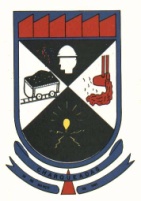                                                  Pelo presente expediente, informamos a pauta da Sessão Ordinária do dia 10/09/2019 que terá inicio às 19h. Considerando que, a pauta é somente uma previsão dos projetos a serem votados e pode ser alterada se necessário.VOTAÇÃO DA ATA Nº 033/2019PROJETOS QUE ENTRARAM NA CASAPROCESSO Nº 559/2019PROPOSIÇÃO: Projeto de Lei Legislativo nº 046/2019AUTOR: Ver ª Pamela Luisa Lemos da SilvaASSUNTO: “Institui o “Setembro Amarelo” no Município de Charqueadas”.PROCESSO Nº 565/2019PROPOSIÇÃO: Projeto de Lei nº 053/2019AUTOR: Poder ExecutivoASSUNTO: “Prorroga o prazo de autorização da Lei Municipal nº 3073 de 28 de dezembro de 2018 e outras providências”.PROCESSO Nº 566/2019PROPOSIÇÃO: Projeto de Lei nº 054/2019AUTOR: Poder ExecutivoASSUNTO: “Prorroga o prazo de autorização da Lei Municipal nº 3074 de 28 de dezembro de 2018 e outras providências”.PROPOSIÇÕES QUE SERÃO VOTADASPROCESSO Nº 558/2019PROPOSIÇÃO: Pedido de Providência nº 181/2019AUTOR: Ver Jozi Francisco de MarinsASSUNTO: “Que o Executivo Municipal através da Secretaria competente, providencie a Renovação da Pintura da Faixa de Pedestre na entrada da Vila Aços Finos Piratini, travessia da Escola Infantil Mônica, em Charqueadas, conforme fotos anexas”. PROCESSO Nº 560/2019PROPOSIÇÃO: Pedido de Providência nº 182/2019AUTOR: Ver Douglas Tramontini DebomASSUNTO: “Que o Poder Executivo Municipal através da sua Secretária competente, estude a possibilidade de proibir o estacionamento no sentido centro/bairro no acesso da RS 401/ Avenida Salgado Filho, até a Rua Santa Catarina”.PROCESSO Nº 563/2019PROPOSIÇÃO: Pedido de Providência nº 183/2019AUTOR: Ver ª Rosângela DornellesASSUNTO: “Que o Executivo Municipal, faça com urgência o asfaltamento da Av. Bento Gonçalves dês da esquina com a Av. Cruz de Malta até o Cemitério”.PROCESSO Nº 564/2019PROPOSIÇÃO: Pedido de Providência nº 184/2019AUTOR: Ver Ubiratan Amaral de QuadrosASSUNTO: “Que o Poder Executivo Municipal através dos Órgãos Públicos providencie que a Brigada Militar faça os três (03) turnos nas Escolas Municipais e Estaduais, com prioridade a Escola Assis Chateaubriand, principalmente o turno da noite, pois em 2018 a morte do adolescente esfaqueado ocorreu á noite”.PROCESSO Nº 562/2019PROPOSIÇÃO: Informação nº 024/2019AUTOR: Ver ª Rosângela DornellesASSUNTO: “Reiterando a Informação 008/2019, que o Executivo Municipal, envie a esta Casa Legislativa a relação de prédios que o município loca juntamente com valores e endereço”.PROCESSO Nº 561/2019PROPOSIÇÃO: Moção de Aplauso nº 026/2019AUTOR: Representação Partidária do PTASSUNTO: “Que o Legislativo Municipal, conceda Moção de Aplauso ao CTG Ramiro Barcelos pelos seus 60 anos de atividades no município”.PROJETOS QUE SERÃO VOTADOSPROCESSO Nº 540/2019PROPOSIÇÃO: Projeto de Lei Legislativo nº 043/2019AUTOR: Ver Rafael Divino Silva OliveiraASSUNTO: "Denomina-se a Rótula localizada na Av. 1° de Maio com a Av. Getulio Vargas , de Larri Oliveira Lopes."PROCESSO Nº 547/2019PROPOSIÇÃO: Projeto de Lei Legislativo nº 044/2019AUTOR: Ver José Francisco Silva da SilvaASSUNTO: “Dá o nome a Rua Projetada A, localizada no loteamento São Lourenço 2, de Pr. Julio Alves da Silva”.PROCESSO Nº 555/2019PROPOSIÇÃO: Projeto de Lei Legislativo nº 045/2019AUTOR: Ver Paulo Sérgio Vieira CabralASSUNTO: “Concede o Título de Cidadão Charqueadense ao Senhor Valmi José de Carli”.Charqueadas, 10 de setembro de 2019.Vereador Rafael Divino Silva OliveiraPresidente